РАБОТА С ЧУВСТВАМИ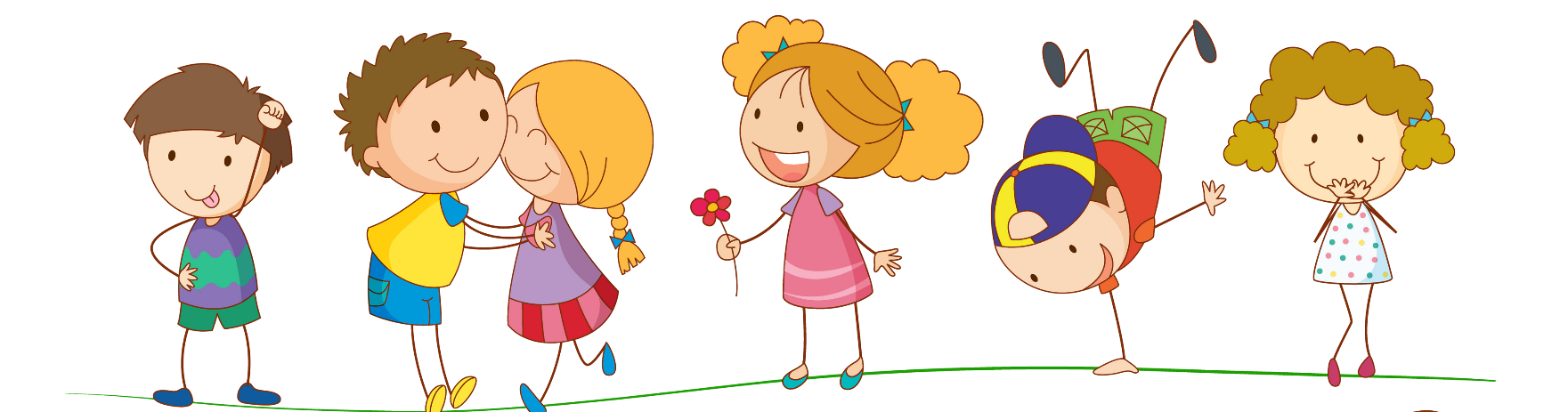 "Знатоки чувств"
  Спросите ребенка, много ли он знает чувств. Если ему кажется, что много, предложите ему сыграть в такую игру. Это будет конкурс знатоков чувств. Возьмите мяч и начните передавать его по кругу (можно играть вдвоем с ребенком или пригласить поучаствовать и других членов семьи, что будет не только интересно, но и показательно в плане их знаний и интереса к внутреннему миру).
Тот, у кого в руках мяч, должен назвать одну эмоцию (положительную или отрицательную) и передать мяч следующему. Повторять сказанное раньше нельзя. Тот, кто не может дать ответ, покидает игру. Оставшийся - самый большой знаток чувств в вашей семье! Можно установить для него какой-нибудь приз, например самый вкусный кусок пирога за ужином (или еще какое-нибудь семейное удовольствие).
Чтобы пользы от игры было больше, а проигрыш ребенка не был обидным, предупредите, что это первый тур, а через какое-то время игру можно повторить, причем приз будет еще лучше. Этим вы создадите у ребенка настрой на запоминание называемых слов, что поможет ему выиграть в дальнейшем.

"Отгадай, что я почувствовал?"
   Если вы уже поиграли (и не раз) в предыдущую игру, то наверняка ваш ребенок уже знает названия хотя бы основных эмоций. Но это еще не значит, что он правильно понимает их суть. Проверить это (а при необходимости и подкорректировать) вам поможет данная игра. В ней две основные роли: водящего и игрока (игроков может быть несколько).
Водящий должен загадать какое-то чувство, вспомнить историю, когда это чувство возникало у него, или придумать историю о ком-то другом, переживающем похожее состояние. При этом он должен рассказать свою историю так, чтобы не назвать случайно само чувство. Закончить рассказ нужно предложением: "Тогда я почувствовал..." - и сделать паузу. Тогда игрок пробует отгадать, что же мог чувствовать человек, попавший в такую ситуацию.
Рассказы лучше делать небольшие, например такие: "Пришла я раз из магазина, выложила продукты и поняла, что среди них нет масла. Вероятно, я забыла его на прилавке, когда убирала все в пакет. Посмотрела на часы - магазин уже закрывается. А так хотелось пожарить картошку! Тогда я почувствовала..." (Самый точный ответ в этом примере - "досада", но могут иметь место и другие эмоции - грусть или злость на себя.)

Примечание. Лучше, чтобы начинал водить взрослый, показывая детям на примере, какими могут быть рассказы (не слишком длинные и не очень сложные). Если же ребенок угадал чувство персонажа, о котором идет речь, то можно предложить ему стать водящим и придумать свою историю. Слушайте внимательно эти истории - возможно, в обычной беседе ребенок не рассказал бы о своих скрытых переживаниях!

"Страна чувств"
   Теперь, когда ребенок знает и названия эмоций, и какие ощущения за ними стоят, можно перейти к зримым образам чувств и применению творчества в работе с ними.
Вспомните с ребенком еще раз, какие чувства вы знаете. Запишите названия эмоций, которые вам вспоминаются, на отдельных листах бумаги. А теперь предложите ребенку представить, как выглядят эти "жители внутреннего мира"? Пусть он нарисует портрет каждого на листе с соответствующим названием. Процесс создания таких образов очень интересен и показателен. Обратите внимание, как представляет себе ребенок те или иные чувства, как объясняет свой выбор. Особенно информативным может быть следующее дополнение к нарисованному портрету. Предложите юному художнику изобразить, как выглядит домик каждого чувства и какие вещи в нем хранятся. Возможно, в новых образах вы увидите что-то схожее с жизнью самого ребенка.
Примечание. Полученные портреты лучше всего как-нибудь оформить. Можно создать из них "галерею чувств", развесив на стене, можно сделать художественный альбом, соединив листы вместе и сделав обложку. Главное, не выкидывайте их и не позволяйте им валяться где попало. Ведь это "жители внутреннего мира" вашего сына или дочери и только поэтому они заслуживают уважения и достойного обращения, а дети очень чувствительны к таким проявлениям родительского внимания! Работу по созданию такого альбома или галереи лучше проводить в несколько приемов (особенно с маленькими детьми), делая такие занятия систематическими и приступая к новым портретам на листах с надписью, сделанной в первый день этой долгой игры.

"Чувства на сцене"
   Эта игра аналогична игре "Гнев на сцене", только ролей может быть столько, сколько чувств. Так что есть, где разгуляться режиссерской фантазии!
Лучше эту игру, как и предыдущую, сделать систематически повторяющейся. Предлагайте в нее сыграть тогда, когда видите, что ребенок действительно испытывает какие-то эмоции. Например, когда он радуется, предложите ему рассказать и изобразить, как выглядела бы его радость на сцене.
Примечание. Фантазируйте вместе с ребенком, задавая дополнительные вопроси, например: "Каким был бы танец радости?" Если мальчик или девочка захотят его исполнить, вероятно, понадобится ваша помощь в выборе музыкального сопровождения этого творческого процесса! Поэтому в коллекции ваших аудиокассет или дисков должны находиться мелодии с самым разным эмоциональным наполнением (от отчаяния и тревоги до радости и гордости).

Рассказы по фотографиям
   Эта игра - очередная ступень в эмоциональном развитии ребенка, мостик от его интереса и внимания к собственному внутреннему миру к пониманию чужих эмоций и сопереживанию.
Для того чтобы начать играть, вам понадобятся любые фотографии людей, отражающие их настроение. Их нетрудно подобрать, пролистав какие-нибудь журналы или просмотрев репродукции картин. Покажите ребенку одну из этих фотографий и попросите определить, какие чувства испытывает человек на фото. Затем спросите, почему он так думает - пусть ребенок попробует словами выразить, на какие внешние признаки эмоций он обратил внимание. Можно также предложить ему пофантазировать, придумав, какие события в жизни сфотографированного мужчины или женщины предшествовали этому моменту.
Примечание. В этой игре было бы хорошо использовать фотографии из вашего семейного альбома, так как после вымышленного рассказа ребенка вы смогли бы ему поведать, что именно произошло до момента съемок, и тем самым знакомить его с элементами семейной истории, дав возможность ощутить себя "причастным" к семейным событиям и переживаниям родственников. Однако использовать ваши личные фотографии для данной игры будет интересно и полезно только в том случае, если они действительно отражают разное настроение, а не стандартные улыбки для камеры.

"Словарик добрых слов"
   Агрессивные дети часто страдают от бедного словарного запаса, вследствие чего даже при общении с симпатичными им людьми они часто употребляют привычные грубые выражения. Язык не только отражает наш внутренний мир, но и может влиять на него: вместе с появлением хороших слов наше внимание акцентируется на тех приятных качествах и явлениях, которые они обозначают.
Заведите с ребенком особый словарь. В него по алфавиту вы будете записывать различные прилагательные, причастия и существительные, которыми можно описать характер или внешность человека, то есть ответить на вопрос, каким может быть человек. При этом нужно соблюдать важное ограничение - все слова должны быть добрыми, вежливыми, подходящими для описания приятных (или нейтральных) качеств в людях. Так, на букву "Б" у вас могут быть записаны как слова, описывающие внешность: "блондин", "брюнет", "белокожий", "белокурый" и др., так и слова, относящиеся к описанию характера: "бескорыстный", "бережливый", "благородный", "беззащитный", "безотказный" и др. или описывающие деятельность человека в какой-то сфере: "безупречный", "безукоризненный", "блестящий" и пр. Если в голову вашему ребенку приходят слова типа "бестолковый" или "болтун", то обсудите с ним, что такие слова тоже есть в русском языке, и мы их употребляем, но являются ли они приятными, хотел бы он услышать их в свой адрес! Если нет, то в словарике добрых слов им не место.
Примечание. Как вы, наверное, понимаете, мало составить вместе с ребенком такой словарик и, положив его на полку, ждать, когда же он заговорит, используя столь богатую лексику. Чтобы все эти слова действительно стали употребляться детьми в обычной речи, необходимо проводить систематическую работу. С этой целью, во-первых, хорошо "освежать" слова в памяти. Для этого можно либо использовать вариант игры "Слово - шаг" (когда игрок может сделать шаг вперед, назвав качество человека на определенную букву), либо время от времени задавать ребенку вопросы, содержащие определения какого-то свойства, но не называющие его (например: "Как можно назвать человека, который не может постоять за себя и не чувствует себя в безопасности?" Ответ: "Беззащитный."). Во-вторых, нужно позаботиться о практике использования новых слов в каждодневной речи вашего сына или дочери. Для этого старайтесь чаще обсуждать с ним героев фильмов и книг, анализировать их поступки, мотивы, решая, о каких чертах характера они свидетельствуют. Конечно, здесь вам придется употреблять не только положительные характеристики, но постарайтесь показать ребенку, что даже в самом отрицательном герое (как и реальном человеке) можно найти какие-то хорошие черты, заслуживающие уважения.

"Слепой и поводырь"
   Эта игра даст ребенку опыт доверия окружающим, а именно этого обычно сильно не хватает агрессивным детям. Для того чтобы начать игру, нужны два человека. Один из них будет слепым - ему завязывают глаза. Второй - его поводырем, старающимся аккуратно и бережно перевести слепого человека через дорогу с оживленным движением.
Это "движение" вы заранее создадите, расставив в комнате стулья и какие-то другие вещи таким образом, чтобы они мешали свободно перейти с одной стороны помещения на другую. Если есть еще желающие принять участие в игре, то они могут создавать "баррикады" из своих тел, расставив руки и ноги и замерев в любом месте комнаты.
  Задача проводника - аккуратно перевести слепого на другую "сторону шоссе" (где это место, договоритесь заранее), оберегая его от столкновений с различными препятствиями. После того как задача будет выполнена, обсудите с ребенком, легко ли ему было в роли слепого, доверял ли он проводнику, его заботе и умению, какие чувства испытывал. В следующий раз пусть он попробует себя в роли проводника - это научит его заботе и вниманию к другому человеку.
 Трудным может быть для детей объяснение со "слепым" человеком, так как фразы типа: "А теперь ставь ногу вот сюда" - ему ни о чем не говорят. Обычно ребенок осознает это через какое-то время и его общение со "слепым" в следующий раз уже будет более эффективным, так что полезно проводить такие игры не по одному разу.
 Примечание. В этой игре "проводник" может контактировать со "слепым" разными способами: говорить о том, что нужно делать, или просто вести его за собой, поднимая ногу "слепого" на нужную высоту, чтобы перешагнуть преграду. Можете чередовать эти варианты, введя запрет на один из них, тренируя таким образом владение то вербальными (речевыми), то невербальными средствами общения. Если ваш "слепой" норовит самостоятельно пройти весь путь, игнорируя помощь проводника, то в следующий тур постарайтесь ухудшить его ориентацию в пространстве, расставив по-другому препятствия и раскрутив на месте ребенка после того, как ему завязали глаза.

"Пилот и диспетчер"
   Узнайте у ребенка, как он представляет себе действия пилота в самолете: с помощью чего он ориентируется в пространстве? Как избегает столкновения с другими самолетами? На что полагается, если плохая видимость? Таким образом, вы неминуемо придете к обсуждению работы диспетчера. Не трудно привести печальные примеры из жизни, когда неверные действия пилота, невнимательность диспетчера или просто их несогласованность в работе приводили к катастрофе. Поэтому бывает очень важно доверять другому человеку и выполнять его рекомендации, если у того информации больше, чем у тебя в данный момент.
  Сначала роль пилота будет играть ребенок. Завяжите ему глаза, это означает, что самолет попал в зону плохой видимости. Теперь придется юному пилоту полностью доверить свое благополучие диспетчеру, то есть вам (или другому члену семьи, исполняющему эту роль). Как и в предыдущей игре, расставьте в комнате различные преграды. В центре поставьте пилота. Диспетчер должен находиться от него на достаточном расстоянии и управлять действиями самолета "с земли", то есть исключительно словами. Так он может давать пошаговые инструкции типа: "Повернись немного вправо, сделай три небольших шага вперед. Так, еще чуть-чуть продвинься вперед. Стоп." и т. д. Пилот, выполняя указания диспетчера, должен пролететь беспрепятственно по комнате до указанного пункта назначения.
  Примечание. Эта игра похожа на игру "Слепой, и поводырь", но она несколько сложнее по выполнению, потому что помимо доверия ребенка ко второму игроку она предполагает умение ждать, находиться какое-то время в неизвестности. То есть вашему ребенку в процессе игры придется преодолеть свою импульсивность и научиться доверять человеку "на расстоянии", не ощущая рядом "дружеского плеча" и руководствуясь только словесными указаниями. Так что если вы предполагаете наличие сложностей с развитием этих качеств у вашего сына или дочери, то не стоит переходить к этой игре, не освоив хорошенько предыдущую.

"Портрет агрессивного человека"
  Способность к адекватной самооценке и самокритике, к сожалению, не является хорошо развитым качеством у большинства детей, тем более у детей, склонных к агрессии. Это игровое упражнение поможет им увидеть себя со стороны и осознать свои отдельные поступки в ситуации конфликта и стиль поведения в целом.
Попросите ребенка мысленно представить себе агрессивного человека: как он выглядит, как ведет себя, как разговаривает, как ходит. Теперь можно попробовать отразить эти представления на бумаге - пусть ребенок нарисует портрет агрессивного человека. Когда рисунок будет закончен, поговорите о том, что там изображено. Почему ребенок именно так нарисовал агрессивного человека, какие его качества он хотел подчеркнуть в этом портрете? Спросите также, что вашему сыну или дочери нравится в нарисованном человеке, за что его можно уважать. А что, напротив, не нравится, что хотелось бы изменить? Почему этот человечек агрессивный? Поинтересуйтесь, как, по мнению ребенка, к агрессивным людям относятся окружающие? Как он сам к ним относится?
  Теперь необходимо перейти к разговору о личности самого ребенка. Расскажите ему прежде всего о том, что агрессия является нормальным человеческим проявлением в определенных ситуациях, когда остальные методы решения проблемы неэффективны (лучше сразу привести примеры таких ситуаций или попросить ребенка это сделать). Можно также обсудить то, что у агрессии есть некоторые проявления, которые не только не осуждаются обществом, но даже поощряются. К таким проявлениям относятся, например, настойчивость в достижении цели и умение защитить себя и других людей. 
  После того как ребенок уяснил, что агрессия - это не всегда плохо, вы можете ожидать от него признания в себе этого качества. Спросите вашего сына или дочь, когда он (она) сам ведет себя агрессивно по отношению к окружающим? Есть ли какие-то обстоятельства, в которых он почти всегда себя так ведет? Есть ли люди, постоянно вызывающие агрессивные желания у ребенка? Отнеситесь внимательно к этим ответам, в них прозвучат "хронические проблемы", которые нужно анализировать и над которыми придется систематически работать. Постарайтесь подробно обсудить типичные ситуации возникновения гнева и агрессивного поведения у ребенка. Что чувствовал ваш ребенок в тот момент? О чем подумал? Что ему захотелось сделать? Как он реально поступил? Что за этим последовало? Можно ли было поступить иначе, чтобы избежать негативных последствий?
  Примечание. Если вы будете в этом разговоре не судьей, а сочувствующим другом, то вам удастся расширить границы мышления ребенка и обогатить его поведенческий репертуар за счет знаний, почерпнутых из своего жизненного опыта. Для того чтобы вызвать у детей желание вести себя по-другому, лучше опирайтесь на такие аргументы, как "достиг ли ты своей цели?", "поняли ли окружающие, что ты чувствовал и чего хотел?", "было ли твое поведение эффективным?", "улучшились ли твои отношения с окружающими?", чем на обоснования типа "это некрасиво!" или "хорошие дети так себя не ведут!".

"Пойми без слов"
  Каждый взрослый по себе знает, как раздражает непонимание окружающими наших мыслей и желаний. Также каждый взрослый догадывается, что есть в этом печальном обстоятельстве и вина самого человека - значит, он не смог этого четко объяснить, был недостаточно настойчив или находчив для достижения этой цели. А вот дети об этом часто не догадываются. В силу детского эгоцентризма (когда они считают себя центром мироздания и меряют весь мир по себе), им трудно бывает представить, что окружающие их действительно не поняли или поняли неправильно. Дети редко прикладывают усилия для того, чтобы быть понятыми, зато часто обижаются и злятся, оценивая непонимание как "злонамеренность".
  Поэтому данная игра будет полезна всем, так как в ней ребенку понадобится быть максимально доходчивым и постоянно искать объяснения задуманного остальным игрокам. Кроме того, он также побудет и "в чужой шкуре", пытаясь понять водящего, когда они поменяются местами.
  Итак, в этой игре водящий задумывает какое-то слово (отвечающее на вопрос "кто?" или "что?"). После этого он должен постараться изобразить то, что это слово обозначает, не проронив ни звука. Можно двигаться, воспроизводя ситуацию, в которой используется данная вещь, или замирать, пытаясь скульптурно изобразить задуманное слово. Единственное, что запрещено в этой игре, так это указывать на сам предмет, даже если он есть поблизости, и произносить слова и звуки. Остальные игроки пытаются угадать изображаемое слово. Когда у них появляется версия о том, чтобы это значило, то они сразу произносят свой ответ. Если он неверен, то водящий отрицательно качает головой. Если ответ правильный, то водящий снова может говорить и радостно это демонстрирует, называя вслух загаданное слово и приглашая назвавшего его стать водящим. Если же ответ игрока близок по смыслу, но не совсем точен, то ведущий показывает это с помощью знака, о котором договариваются заранее, например, помахав двумя руками перед собой.
  Примечание. Когда ваш ребенок освоится с этими правилами, можно усложнить игру, загадывая не одно слово, а словосочетание, содержащее название предмета и его характеристику (например, "толстый кот"). Соответственно отгадывание ответа будет состоять из двух частей. Сначала водящий поднимает вверх один палец, что означает задачу отгадать существительное. Когда оно уже произнесено, то водящий показывает два пальца, что демонстрирует участникам, что они переходят к отгадыванию прилагательного.

"Критикуй, не обижая"
    Эта игра является очень важной частью программы работы с агрессивным ребенком, так как она тренирует умение направлять свое недовольство не на бумагу, песок или воду, а непосредственно на того, кто вызвал у ребенка негативные эмоции. Конечно, форма проявления такого недовольства должна быть вежливой и не обижать человека. Ребенку следует стремиться не "сделать больно в отместку", а добиться изменений в поведении другого человека, чтобы ему снова стало комфортно с ним общаться. Иными словами, нужно учить детей конструктивной критике, а это - целое искусство. Поэтому не ожидайте всего и сразу, а начинайте постепенную работу в этом направлении.
  Заранее заготовьте набор фраз, которыми ваш ребенок (или его одноклассники) склонен пользоваться, чтобы оценить проявления другого человека. В этой копилке у вас окажутся предложения типа: "Ты дурак", "Смотри, куда прешься, корова!", "С тобой со скуки помрешь!" и другие фразы, режущие ухо воспитанного взрослого. Можно записать эти грубости и обзывалки на отдельных листочках. Теперь введите законы правильной критики. К ним относятся:- критикуй не человека в целом, а его конкретные действия;
- говори о своих чувствах по поводу того, что тебе не нравится;
- предлагай пути решения проблемы, если возможно, то и свою помощь;
- покажи уважение к человеку, свою веру в то, что он сможет измениться;
- избегай слов и интонаций, которые могут обидеть человека;
- не приказывай, а предлагай человеку выбор.
  Если теория ребенком усвоена, начинайте практиковаться. Возьмите любой листок с обидной фразой. Пусть ребенок предложит, как ее изменить таким образом, чтобы сказать о своих чувствах и мыслях, но не обидеть человека. Так, фраза "С тобой со скуки помрешь!" может перетечь в предложение типа: "Знаешь, мне уже надоело собирать мозаику. Давай лучше погуляем или построим замок из конструктора" или "Лично мне не очень интересно слушать об одном и том же целый день. Я уверен, что ты знаешь еще много интересных вещей. Так что, может, поговорим о чем-то еще или займемся делами?". Каким именно будет ответ вашего ребенка, зависит от его возраста и от того, какую ситуацию он себе представил.
  Примечание. Взрослым придется помогать ребенку на первом этапе, так как речевое развитие и мышление детей еще недостаточны, чтобы придать мыслям и чувствам другую словесную форму. Поэтому подготовьтесь заранее. При этом, предлагая сыну или дочке какой-то вежливый вариант, подумайте, соответствует ли такая формулировка возрасту ребенка и особенностям речи современных детей. Иначе может возникнуть ситуация, когда ваш ребенок станет посмешищем, употребляя слишком книжные или слишком взрослые предложения. Замена грубым фразам, которую вы ему предлагаете, должна гармонично влиться в его речь, чтобы у окружающих не возникало ощущения, будто ваш ребенок играет какую-то роль (например, воспитанницы Института благородных девиц).
